    	PPKE Hallgatói Pénzügyek 	email cím: hallgatoipenzugy@ppke.hu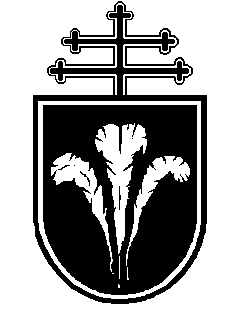 	1088 Budapest, Szentkirályi u. 28.	fax: 429-7246		telefon: 429-7259VISSZAFIZETÉSI KÉRELEMF I G Y E L E M !A kérelmező részére a befizetett díjat csak bankszámlaszám és adóazonosító jel ismeretében áll módunkban visszafizetni.NEPTUN KÓD: …………………………..	HALLGATÓ NEVE: ………………………………Anyja neve ……….…………………………	Képzés neve:…….........................................................Adóazonosító jel:……………………………Azzal a kérelemmel fordulok a Pénzügyi csoport – Hallgatói Pénzügyekhez, hogy részemre  (a megfelelő jogcímet ki kell választani!)	 költségtérítés	 nyelvvizsgadíj		 vizsgadíj (tárgykód: ……………………..)	 nyelvtanfolyami díj	 különeljárási díj	 felvételi eljárási díj	 diákigazolvány díja	 egyéb…………………………….	 kollégiumi díjjogcímen befizetett ………………………… Ft-ot visszafizetni szíveskedjen.Megjegyzés:……………………………………………………………………………………………A befizetést 	átutalással 	……………………-én/-án			Neptun rendszeren keresztül	……………………-én/-án						teljesítettem.Kérem, hogy a visszautaláshoz adja meg a Neptun rendszerben a bankszámlaszámát. Dátum: …………./……../…………….	…………………………………………..	kérelmező aláírásaTANULMÁNYI OSZTÁLY/TANSZÉK TÖLTI KI!A visszafizetési kérelem jogos, mert…………………………………………………………………......…………………………………………………………………………………………………………..……………………………………………	Tanulmányi Osztály/TanszékA fent megjelölt összeg …………………-én/-án beérkezett.				…………………………				Hallgatói PénzügyEngedélyezve:	……………………………..	……………………………	ellenjegyző	utalványozó